Об утверждении «Положения о порядкеиспользования имущества, являющегося муниципальной собственностью Мариинско-Посадскогомуниципального округа Чувашской Республики и предназначенного для целей образования, развития,отдыха и оздоровления детей, оказания медицинской помощидетям и профилактики заболеваний у них,социальной защиты и социального обслуживания детей»В соответствии со статьей 13 Федерального закона от 24.07.1998 N 124-ФЗ "Об основных гарантиях прав ребенка в Российской Федерации", статьей 10.1 Закона Чувашской Республики от 24.11.2004 N 48 "О социальной поддержке детей в Чувашской Республике", Решением Собрания депутатов Мариинско-Посадского муниципального округа Чувашской Республики от  23.03.2023  г. N 10/5 " Положения о порядке управления и распоряжения имуществом, находящимся в муниципальной собственности Мариинско-Посадского муниципального округа  Чувашской Республики", администрация Мариинско-Посадского муниципального округа Чувашской Республики постановляет:1. Утвердить прилагаемое Положение о порядке использования имущества, являющегося муниципальной собственностью Мариинско-Посадского муниципального округа Чувашской Республики и предназначенного для целей образования, развития, отдыха и оздоровления детей, оказания медицинской помощи детям и профилактики заболеваний у них, социальной защиты и социального обслуживания детей.2. Настоящее постановление вступает в силу после его официального опубликования в  периодическом печатном издании «Посадский вестник».Глава Мариинско-Посадского муниципального округа                                                                            В.В. ПетровУТВЕРЖДЕНО
постановлением администрации
Мариинско-Посадского муниципального округа
от  08.04.2024      N  1000Положение
о порядке использования имущества, являющегося муниципальной собственностью Мариинско-Посадского муниципального округа Чувашской Республики и предназначенного для целей образования, развития, отдыха и оздоровления детей, оказания медицинской помощи детям и профилактики заболеваний у них, социальной защиты и социального обслуживания детей1. Настоящее Положение разработано в соответствии с абзацем вторым пункта 3 статьи 13 Федерального закона от 24.07.1998 N 124-ФЗ "Об основных гарантиях прав ребенка", абзацем вторым пункта 3 статьи 10.1 Закона Чувашской Республики от 24.11.2004 N 48 "О социальной поддержке детей в Чувашской Республике" и определяет порядок использования имущества, являющегося муниципальной собственностью Мариинско-Посадского муниципального округа Чувашской Республики и предназначенного для целей образования, развития, отдыха и оздоровления детей, оказания медицинской помощи детям и профилактики заболеваний у них, социальной защиты и социального обслуживания детей (далее - объекты социальной инфраструктуры для детей).2. Имущество, которое является муниципальной собственностью (земельные участки, здания, строения и сооружения, оборудование и иное имущество), которое относится к объектам социальной инфраструктуры для детей и возникновение, обособление или приобретение которого предназначено для целей образования, развития, отдыха и оздоровления детей, оказания медицинской помощи детям и профилактики заболеваний у них, социальной защиты и социального обслуживания детей, может использоваться только в данных целях.Изменение целевого назначения и (или) вида разрешенного использования земельных участков, предоставленных для размещения объектов, предназначенных для организации отдыха и оздоровления детей, запрещается, за исключением случаев, при которых в соответствии с постановлением Правительства РФ от 24.07.2023 N 1193 "Об утверждении перечня случаев, в которых допускается изменение назначения или ликвидация объекта социальной инфраструктуры для детей, являющегося государственной или муниципальной собственностью" допускается изменение назначения или ликвидация объекта социальной инфраструктуры для детей, являющегося муниципальной собственностью, и случаев изъятия таких земельных участков для муниципальных нужд.3. Муниципальное учреждение, за которым закреплены на праве оперативного управления объекты социальной инфраструктуры для детей, вправе с согласия учредителя сдавать такие объекты в аренду, безвозмездное пользование в целях обеспечения более эффективной организации основной уставной деятельности и рационального использования имущества.4. Если муниципальная организация Мариинско-Посадского муниципального округа, образующая социальную инфраструктуру для детей, сдает в аренду, передает в безвозмездное пользование закрепленные за ней объекты собственности, заключению договора аренды и договора безвозмездного пользования должна предшествовать проводимая учредителем оценка последствий заключения таких договоров для обеспечения жизнедеятельности, образования, развития, отдыха и оздоровления детей, оказания им медицинской помощи, профилактики заболеваний у детей, их социальной защиты и социального обслуживания.Договор аренды и договор безвозмездного пользования не могут заключаться, если в результате проведенной оценки последствий их заключения установлена возможность ухудшения указанных в настоящем пункте условий.5. Порядок закрепления, изъятия, списания муниципального имущества, в том числе имущества образовательных учреждений и учреждений, образующих социальную инфраструктуру для детей и не являющихся образовательными, установлен решением Собрания депутатов Мариинско-Посадского муниципального округа от  23.03.2023  г. N 10/5 " Положения о порядке управления и распоряжения имуществом, находящимся в муниципальной собственности Мариинско-Посадского муниципального округа  Чувашской Республики".Чăваш РеспубликинСĕнтĕрвăрри муниципаллă округĕн администрацийĕЙ Ы Ш Ă Н У    08.04.2024    № 1000Сĕнтĕрвăрри хули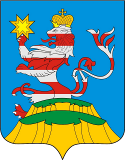 Чувашская РеспубликаАдминистрацияМариинско-Посадскогомуниципального округа П О С Т А Н О В Л Е Н И Е     08.04.2024  №  1000 г. Мариинский Посад